Cel szczegółowy nr 1: „Wzmocnienie bezpieczeństwa w miejscach publicznych, ze szczególnym uwzględnieniem tworzenia lokalnych systemów bezpieczeństwa”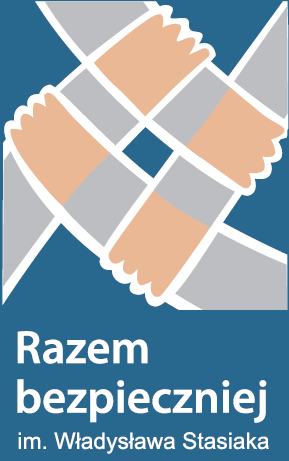 Numer ocenianego projektu:
Ogółem liczba uzyskanych punktów ……../100pkt.(Czytelny podpis osoby wypełniającej formularz, instytucja)   ……..............................................Lp.KRYTERIAWAGALICZBApkt. (max.)UZYSKANALICZBApktAdresaci/beneficjenci: pośredni, bezpośredni (czy grupa docelowajest adekwatna do celów projektu)5Czy projekt opiera się na analizie zagrożeń bezpieczeństwa i realnych potrzebspołeczności lokalnych?W ramach projektu:- przeprowadzona była analiza zagrożeń bezpieczeństwa: 5 - 15 pkt.,- przeprowadzona była analiza potrzeb społeczności lokalnych: 5 - 15 pkt.30Czy do projektu została załączona opinia Policji dotycząca zasadności jego realizacji?Tak - 10 pkt.,Nie - 0 pkt.10Czy projekt przewiduje zastosowanie właściwych rozwiązań w celu poprawy bezpieczeństwa?Liczba zastosowanych rozwiązań o charakterze modernizacyjnym:a) w zakresie działań związanych z budową/modernizacją/ doposażeniem przejść dla pieszych (np. właściwe oświetlenie przejścia, oznakowanie pionowe, poziome, urządzenia bezpieczeństwa ruchu): - 4 i więcej: 20 pkt.,- od 1 do 3: 5 - 15 pkt.;b) w zakresie działań związanych z budową/ modernizacją systemów monitoringu miejskiego (np. liczba zainstalowanych kamer, informacja o centrach dozoru, praca w systemie 24h):- 4 i więcej kamer: 10 pkt.,- od 1 do 3 kamer:  5  pkt,- informacja o centrach dozoru, praca w systemie 24h: 5- 10 pkt.;c) w zakresie innych działań o charakterze inwestycyjnym:-  4 i więcej: 20 pkt.,- od 1 do 3: 5 - 15 pkt.20Czy projekt przewiduje lokalizację systemu bezpieczeństwa (np. przejścia dla pieszych/ monitoring) w pobliżu miejsc użyteczności publicznej skupiającej dużą liczbę osób takich jak urząd, szkoła, szpital, obiekt sportowy, itp.?Odległość od miejsca użyteczności publicznej:- poniżej 300 m: 10 pkt.,- od 500 m do 300 m: 5 pkt.10Punkty dodatkowe za inne działania, które nie zostały wskazane powyżej (np. elementy profilaktyki/ posiadanie wkładu własnego).
Należy je napisać 
w rubryce „waga”.10Innowacyjność ProjektuZastosowanie działań innowacyjnych: Tak -  1-5 pkt Nie -  0 pkt5Adekwatność kwotywnioskowanego dofinansowania dorealnych kosztów projektuKoszt jednostkowy dofinansowania w ramach projektu (na osobę):- powyżej 1.000,00 zł: 1 pkt.,- od 500,00 zł do 999,99 zł: 2-3 pkt.,- 100,00 zł do 499,99 zł: 4-9 pkt.,- poniżej 100,00 zł: 10 pkt.10